VSTUPNÍ ČÁSTNázev komplexní úlohy/projektuPříprava pokrmů na objednávku z jatečného masaKód úlohy65-u-3/AB17Využitelnost komplexní úlohyKategorie dosaženého vzděláníH (EQF úroveň 3)L0 (EQF úroveň 4)Skupiny oborů65 - Gastronomie, hotelnictví a turismusVazba na vzdělávací modul(y)Příprava pokrmů na objednávku z jatečného masa, drůbeže, zvěřinyŠkolaStřední škola Brno, Charbulova, příspěvková organizace, Charbulova, BrnoKlíčové kompetenceKompetence k učení, Kompetence k pracovnímu uplatnění a podnikatelským aktivitámDatum vytvoření31. 03. 2019 21:00Délka/časová náročnost - Odborné vzdělávání12Délka/časová náročnost - Všeobecné vzděláváníPoznámka k délce úlohyRočník(y)3. ročníkŘešení úlohyskupinovéDoporučený počet žáků5Charakteristika/anotaceHlavním cílem je, aby žák správně postupoval při přípravě pokrmů na objednávku z jatečného masa. Dílčími cíli jsou využívání znalostí o zrání masa, aby žák při předběžné úpravě postupoval hospodárně a ekologicky, vhodně volil tepelné úpravy pro přípravu pokrmů na objednávku z jatečného masa, správně kombinoval jednotlivé druhy masa s ostatními potravinami, přílohami a doplňky, které vyzdvihnou a podpoří chuť připravovaného pokrmů. U žáka se oceňuje schopnost kreativity a fantazie při přípravě pokrmů na objednávku. JÁDRO ÚLOHYOčekávané výsledky učeníOčekávané výsledky vzdělávání vychází z Profesní kvalifikace:Příprava minutek 65-004-HKvalifikační standard:Žák:Volí postup práce, potřebných surovin a zařízení pro přípravu pokrmůzvolí vhodný technologický postup pro přípravu zadaného pokrmuvybere a použije vhodné suroviny pro připravovaný pokrmpopíše vhodná technologická zařízení pro daný účel.Provádí přejímku potravinářských surovinvyhotoví doklad pro objednávku zbožízkontroluje deklarovaný druh surovin a gramážsenzoricky posoudí nezávadnost a kvalitu surovinvyhotoví doklad o převzetí zboží.Přípraví suroviny pro výrobu jídelvykoná přípravné práce, opracovává suroviny s minimálními ztrátamipoužije odpovídající technologické vybavenídodrží ekologické předpisy při nakládání s odpady.Úpraví jatečné maso pro kuchyňské zpracováváníprovede předběžnou úpravu masa, pro další zpracování dle zadaného pokrmudodrží technologický postup zpracování a připraví surovinu pro další kuchyňskou a tepelnou úpravupoužije odpovídající technologické vybavení.Přípraví pokrmy a speciality na objednávkudodrží technologický postup přípravy pro daný pokrmdodrží dobu přípravy, teplotu a množství surovin podle recepturpřipraví pokrm s typickými požadovanými vlastnostmi včetně vhodné přílohyprovede úpravu, estetizaci pokrmu, kontrolu kvality, hmotnosti, senzoricky zhodnotit pokrm před expedicí.Nakládá s inventářemošetřuje a udržuje inventářzabezpečí a uskladní inventář po ukončení provozu.Obsluhuje technologická zařízení v provozuobsluhuje technologická zařízeníošetří a zabezpečí technologická zařízení po ukončení provozu.Organizuje práce v provozupřipraví pracoviště na provozpřevezme pracovní úkoly podle pracovních plánůorganizuje práci v gastronomickém provozudodržuje posloupnost prací a časový harmonogram.provde úklid pracoviště po ukončení provozu v souladu s hygienickými požadavky.Provádí hygienicko-sanitační činnosti v potravinářských provozech a dodržování hygienických předpisůdodržuje hygienu osobní a hygienu práce v průběhu pracovních činnostíuplatňuje postupy založené na principu kritických bodů HACCPběhem provozu i po jeho ukončení dodržuje sanitační řád.Očekávané kompetence:Žák:uplatňuje požadavky na hygienu při práci.Očekávané výsledky vzdělávání:Žák:vysvětlí rozdíly v postupu zrání masa,uvede předběžnou úpravu jatečného masa,šetrně, hospodárně a ekologicky nakládá s masem,vybere vhodnou tepelnou úpravu pro jednotlivé druhy masa,dodržuje vhodné technologické postupy pro pokrmy na objednávku,navrhne správný postup pro jednotlivé steaky z hovězího masa a jejich stupně propečení,vhodně kombinuje jednotlivé druhy masa s potravinami,  doporučí a zdůvodní správné propečení a tepelnou úpravu u ostatních pokrmů na objednávku, doporučí vhodné přílohy a doplňky k pokrmům na objednávku,esteticky upravuje pokrm při výdeji.Specifikace hlavních učebních činností žáků/aktivit projektu vč. doporučeného časového rozvrhuSpecifikace hlavních učebních činnosti žáka:1. Získává teoretické znalosti o pokrmech na objednávku z hovězího a vepřového masa, doporučená hodinová dotace 5 hod.:Žák:sleduje odborný výklad učitele,při své činnosti uplatňuje práci s textem (prezentace, pracovní sešit, testové úlohy na mobilním telefonu),při práci využívá internetové zdroje,při hledání řešení využívá své znalosti i znalosti svých spolužákůvysvětlí rozdíly v postupu zrání masa,popíše postup přípravy jednotlivých steaků z hovězího masa a stupně propečení,doporučí vhodnou přílohu.2. Získává praktické dovednosti při přípravě pokrmů na objednávku z hovězího a vepřového masa, doporučená časová dotace 7 hodin:Žák:získané znalosti využívá při praktických ukázkách,dodržuje zásady BOZP, hygieny, sanitační řád a HACCP,provede předběžnou úpravu jatečného masa, šetrně, hospodárně a ekologicky nakládá s masem,dodržuje technologické postupy pokrmů na objednávku,správně postupuje při přípravě pokrmů z hovězího a vepřového masa,organizuje přípravu jednotlivých pokrmů podle náročnosti,esteticky upravuje pokrm na talíři,volí vhodnou přílohu k připravovanému pokrmu.Metodická doporučeníMetodika:Metody slovní – dialog, diskuse.Metody názornosti – pozorování, předvádění.Metody praktické – pracovní činnosti.Formy:Organizační – hromadná výuka ve třídě, skupinová a individuální výuka v odborném výcviku.Způsob realizaceOrganizační forma výuky je teoreticky – praktická a bude probíhat v učebně a v reálném pracovním prostředí.Ověřování teoretických poznatků:znalosti žáků jsou ověřovány ústně, písemně, testy. Testy mohou být prováděny aktivizujícími metodami pomocí multimédií – mobilní telefon, tablet, přes interaktivní tabuli nebo webové stránky www.hellosmart.com. Žáci pomocí mobilních telefonů v časovém limitu odpovídají na zadanou otázku nebo ve svém zařízení mají testové otázky. Vyhodnocení je prováděno v procentech.Ověřování praktických dovedností:Žáci ověřují vědomosti na pracovištích sociálních partnerů, dále na pracovištích školy.PomůckyVe výuce učitel využívá didaktické pomůcky – počítač, dataprojektor nebo interaktivní tabuli. Výukový materiál prezentace je určený pro učitele i pro žáky.Žáci používají učební text a prezentace.Na pracovišti používá učitel i žák vybavení pracoviště:vybavení kuchyně nutné pro přípravu minutek,potraviny určené pro přípravu minutek,doplňky vhodné k minutkovým pokrmům.VÝSTUPNÍ ČÁSTPopis a kvantifikace všech plánovaných výstupůUčitel při výkladu látky používá prezentaci, která koresponduje s učebním textem. V textu jsou místa pro poznámky. Žák si v průběhu výkladu učitele dělá poznámky a doplňuje text o své postřehy.V teoretické výuce žák vysvětlí druhy zrání masa a jejich výhody a nevýhody, popíše předběžnou úpravu masa s ohledem na ztráty, vyjmenuje vhodné části masa pro přípravu pokrmů na objednávku a vhodnou tepelnou úpravu.V praktické části je důležité, aby žák správně postupoval při předběžné úpravě masa a jeho tepelném zpracování, vhodně volil potraviny, které podpoří chuť připravovaného pokrmu, dodržoval zásady pro zpracování masa až po finální výrobek, doporučil vhodnou přílohu.Kritéria hodnoceníJe vyžadována 90 % docházka.Kritéria hodnocení vychází z hodnotícího standardu profesní kvalifikace Příprava minutek 65-004-HVolba postupu práce, potřebných surovin a zařízení pro přípravu pokrmů.Přejímka potravinářských surovin.Příprava surovin pro výrobu jídel.Úprava jatečného masa pro kuchyňské zpracovávání.Příprava pokrmů a specialit na objednávku.Nakládání s inventářemObsluha technologických zařízení v provozuOrganizace práce v provozuProvádění hygienicko-sanitační činnosti v potravinářských provozech a dodržování hygienických předpisůHodnocení vychází z Pravidel pro hodnocení výsledků vzdělávání žáků, která jsou nedílnou součástí školního řádu. Průběžné hodnocení je prováděno známkováním. Výstup:Modul bude splněný po vykonání teoreticko-praktické zkoušky.Teoretická zkouška 20 %, ústní zkouška - žák odpovídá na otázky.Žák:vysvětlí rozdíly v postupu zrání masa,uvede předběžnou úpravu jatečného masa,podrobně popíše pracovní postup připravovaného pokrmu před praktickou zkouškou.Praktická zkouška 80 %V praxi žák připraví pokrm na objednávku s přílohou.Žák:šetrně, hospodárně a ekologicky nakládá s masem,vybere vhodnou předběžnou úpravu masa,dodržuje vhodné technologické postupy pro pokrmy na objednávku,dobře dochutí, zvolí vhodné doplňky pro připravovaný pokrm (kreativnost),doporučí vhodné přílohy a doplňky k pokrmům na objednávku.Hodnotí se:10 % - postup při předběžné úpravě – hospodárnost potravin,30 % - dodržení pracovního postupu,40 % - chuť pokrmu, kreativnost, fantazie při přípravě pokrmu, volbě přílohy a doplňků a úpravě na talíři.Doporučená literaturaPodklady pro text věnoval šéfkuchař Jiří Ampapa restaurace Monte-Bu, Brno.Knihy:POHLREICH, ZDENĚK. Kulinárium. Praha vyd. 1. Sevruga, s. r. o. 2017. 280 s. ISBN 978-80-906893-0-5.PETERSON, JAMES. Co by měl vědět správný kuchař. Praha vyd. 2. euromedia Group, k. s. – Ikar. 432 s. ISBN 978-80-249-2147-1.SKLENÁŘ, Josef. Biofarma Sasov. Živočišná výroba. [online]. 2009, [cit. 2019-02-21]. Dostupné z www: https://biofarma.cz/cz/o-biofarme#zooPoznámkyObsahové upřesněníOV NSK - Odborné vzdělávání ve vztahu k NSKPřílohypriprava_pokrmu_na_objednavku_z_jatecneho_masa-hovezi_maso.pptxpriprava_pokrmu_na_objednavku_z_jatecneho_masa-hovezi_maso-steaky.pptxpriprava_pokrmu_na_objednavku_z_jatecneho_masa-veprove_maso.pptxpracovni_sesit_pokrmy_na_objednavku_z_jatecneho_masa.docxMateriál vznikl v rámci projektu Modernizace odborného vzdělávání (MOV), který byl spolufinancován z Evropských strukturálních a investičních fondů a jehož realizaci zajišťoval Národní pedagogický institut České republiky. Autorem materiálu a všech jeho částí, není-li uvedeno jinak, je Zdena Predajňová. Creative Commons CC BY SA 4.0 – Uveďte původ – Zachovejte licenci 4.0 Mezinárodní.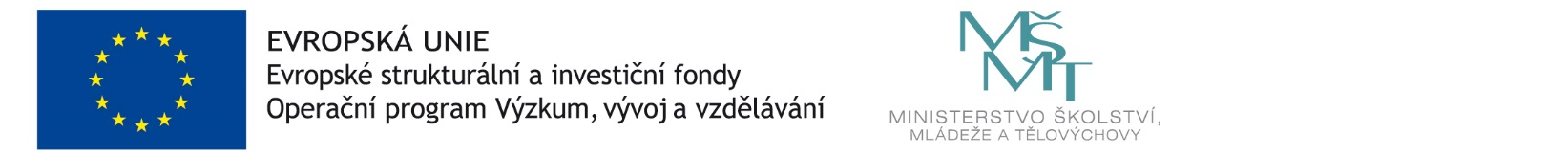 